            ZONING BOARD OF APPEALS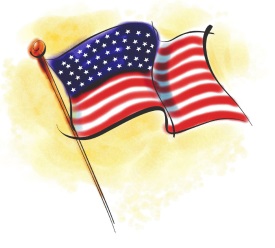                           TOWN OF CHESTER                            1786 Kings Highway                        Chester, New York 10918
							Agenda June 15, 20177:00pm – Public Hearing John Wall207 Greycourt RoadS/B/L 3-1-9.321